СОВЕТ ДЕПУТАТОВМУНИЦИПАЛЬНОГО  ОКРУГА  МОЛЖАНИНОВСКИЙв городе  МОСКВЕРЕШЕНИЕ22.09.2020 № 129/11МО направлении предложения по организации транспортного сообщения до ул. Бурцевская Молжаниновского района г. Москвы	С целью обеспечения транспортного сообщения для жителей ул. Бурцевская Молжаниновского района г. Москвы и реализации Конституционного права равного доступа каждого жителя г. Москвы к услугам транспортного обеспечения, в соответствии с подпунктом «б» и «е»  пункта 23 статьи 8 и пункта 9 статьи 5 Закона города Москвы от 06.11.2002 №56 «Об организации местного самоуправления», Совет депутатов муниципального округа Молжаниновский в городе Москве решил:1. Направить Заместителю Мэра Москвы в Правительстве Москвы,  руководителю Департамента транспорта и развития дорожно-транспортной инфраструктуры города Москвы Ликсутову М.С. предложение Совета депутатов муниципального округа Молжаниновский в городе Москве произвести обустройства дорожно-транспортной инфраструктуры и  организовать  транспортное  сообщение до ул. Бурцевская Молжаниновского района г. Москвы (приложение).2. Разместить настоящее решение на официальном сайте муниципального округа Молжаниновский в сети Интернет - http://www.molg-mun.ru. 	3. Настоящее решение вступает в силу со дня принятия. 4. Контроль за выполнением настоящего решения возложить на Председателя Совета депутатов муниципального округа Молжаниновский в городе Москве Шинкаренко А.М.Приложение к решению Совета депутатов муниципального округа Молжаниновский в городе Москве от 22.09.2020 №129/11МЗаместителю Мэра Москвыв Правительстве Москвы,руководителю Департамента транспорта и развития дорожно-транспортной инфраструктуры города МосквыМ.С. ЛиксутовуПРЕДЛОЖЕНИЕ
 Совета Депутатов муниципального округа Молжаниновский в городе Москве
 по организации транспортного обслуживания для жителей ул.  БурцевскаяУважаемый Максим Станиславович!Повторно обращаемся к Вам по вопросу   произвести обустройства дорожно-транспортной инфраструктуры и организовать транспортное сообщение до ул. Бурцевская Молжаниновского района г. Москвы.Справочно: публичные слушания по вопросу проекта планировки части территории Молжаниновского района города Москвы проведены в декабре 2019 года.В Совет депутатов муниципального округа Молжаниновский в городе Москве постоянно обращаются жители ул. Бурцевская Молжаниновского района города Москвы по вопросу (организации транспортного обслуживания) отсутствия транспортного сообщения. Женщины с детьми, пенсионеры и инвалиды, в том числе участники ВОВ, не могут добраться до поликлиники, МФЦ, социальных служб для оформления необходимых пособий и льгот. В настоящее время ближайший к улице Бурцевская остановочный пункт регулярных автобусных маршрутов расположен на Ленинградском шоссе на расстоянии более 2 километров от улицы.Дальнейшему развитию локальной транспортной сети на территории района препятствует отсутствие для этого дорог с необходимыми линейными обустройствами. Так, существующие подъездные дороги к ул. Бурцевская, как со стороны Ленинградского, так и со стороны Международного шоссе, а также проходящая через улицу Бурцевская не соответствует действующим нормам (недостаточная ширина проезжей части, отсутствие необходимых линейных обустройств), необходимым для безопасного пропуска пассажирского транспорта вне зависимости от типа подвижного состава. Предлагаем в соответствии с подпунктом «б» и «е» пункта 23 статьи 8 закона г. Москвы от 06.11.2002 г. №56 и решением Совета депутатов Молжаниновского района г. Москвы от 22.09.2020 №129/11М рассмотреть  возможность обустройства дорожно-транспортной инфраструктуры и организовать транспортное сообщение до ул. Бурцевская Молжаниновского района г. Москвы.Приложение: Протокол выездного совещания №61-07-561/ 9  на 3л.Ответ Департамента транспорта и развития дорожно- транспортной инфраструктуры города Москвы от 07.11.2019г.№ 17-35-11967/9 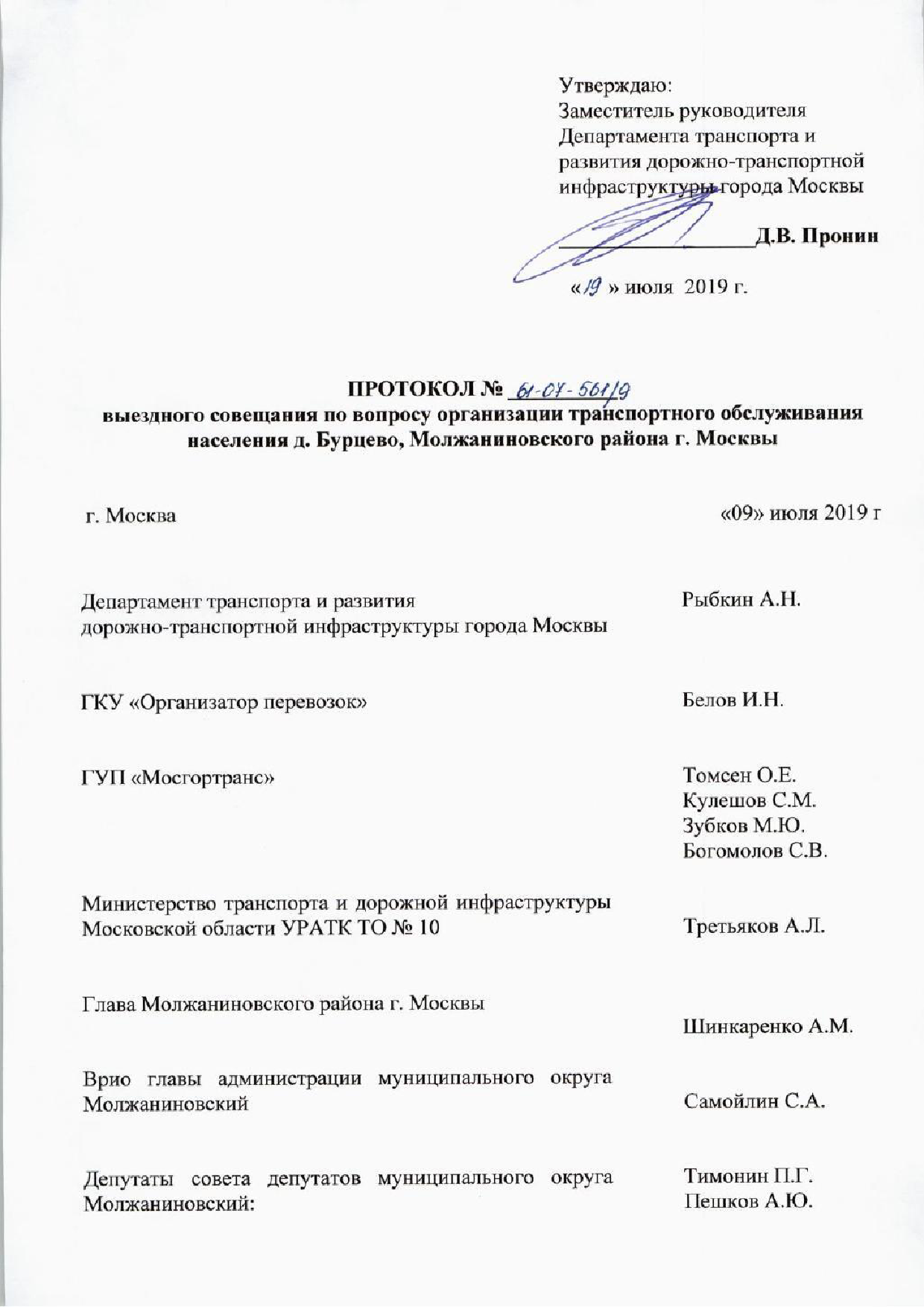 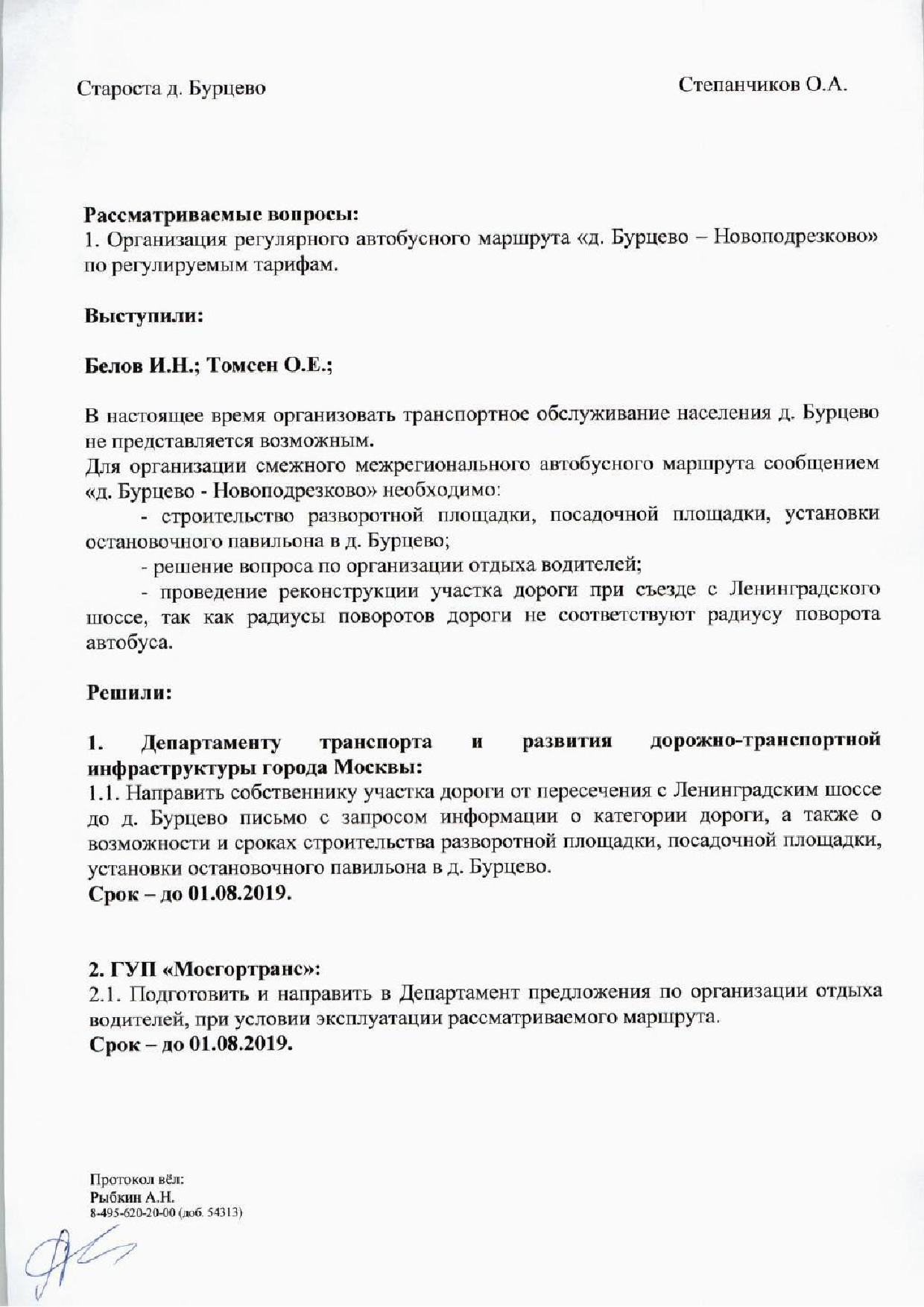 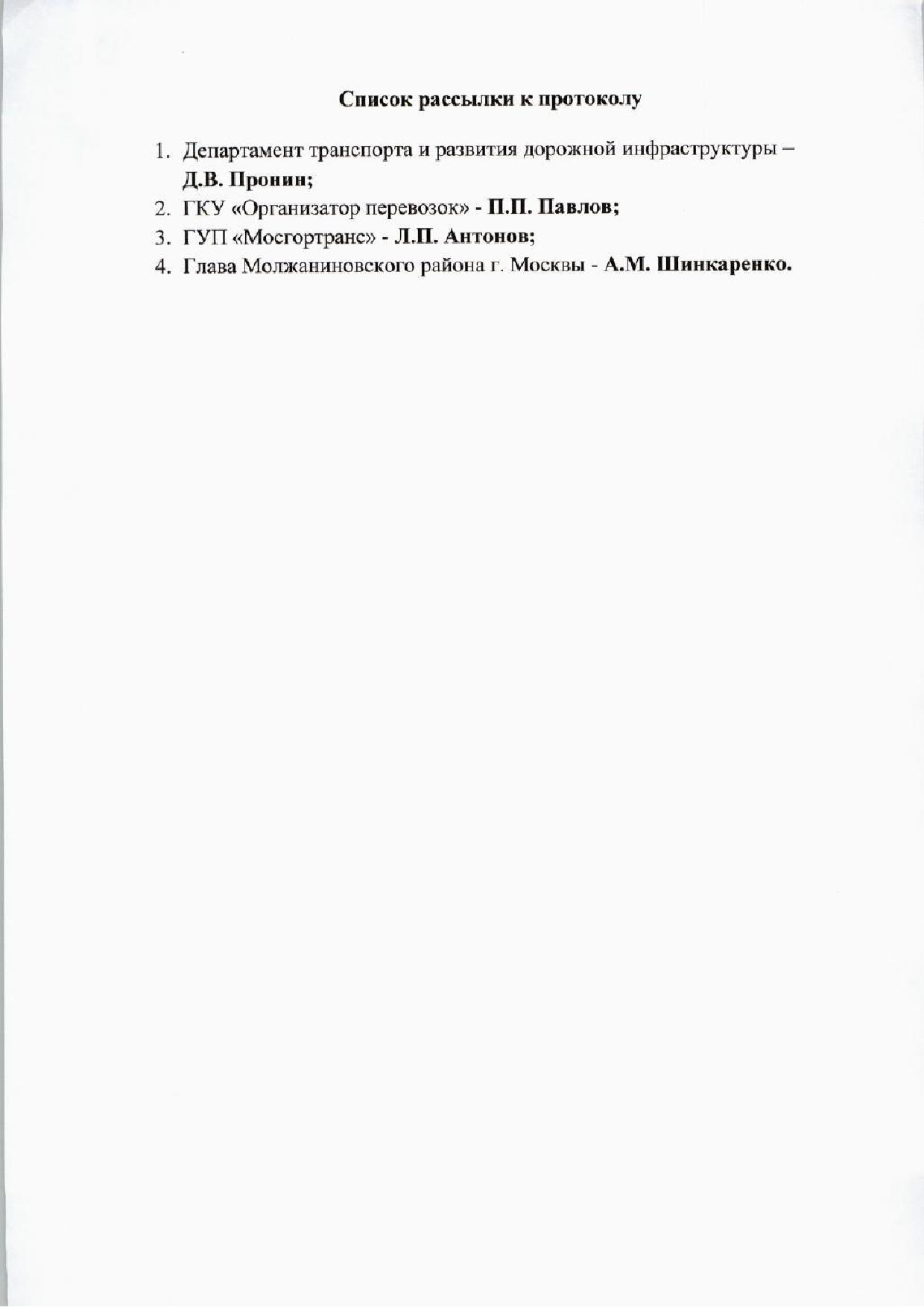 Глава муниципального округа Молжаниновский в городе Москве
А.М. ШинкаренкоПредседатель Совета депутатов муниципального округа Молжаниновский в городе Москве

А.М. Шинкаренко